pub115 version1 ; Nutella 2dans un  pot de nutella, _________________________il y a ?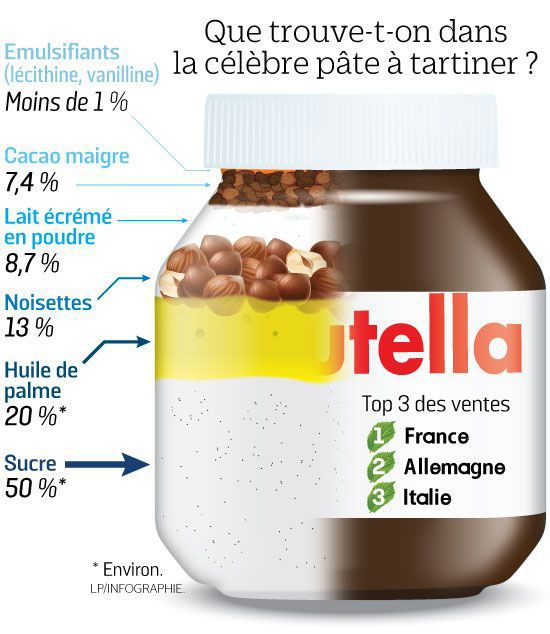 d’abord pour le goût il y a des_____________________sélectionnées pour leur qualité, elles sont récoltées en_________________, en_________________puis torrifiées et broyées au dernier moment pour préserver le maximum d’arôme et de fraîcheurdu cacao cultivé en_________________et récolté après les pluies d’été qui rendent les fèves plus__________________du_____________extrait de__________________________essentiellement françaisesde la poudre de_______et de_____________________principalement de____________et de__________________  pour l'onctuosité il y a de l’huile de palme extrait des______________de palmier à huile, elle est 100% issue d’une filière certifiée durable dans le cadre d’une alimentation équilibrée l’huile de palme n’est pas dangereuse pour la santéde la lécithine  issue de tournesol et de soja, un peu de vanilline et_______________dans nutella___________surtout 50 ans de savoir-faire, nous le préparons avec soin sur notre site de Normandiefinalement si nutella est aussi_________c’est parce qu’il est bien faittous les détails sur nutellaparlonsen point fr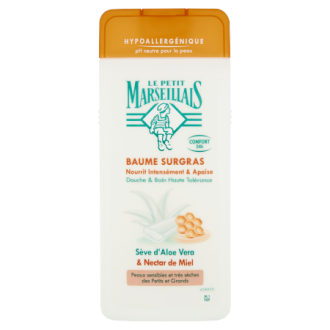 petit marseillais1on ne peut pas tout se permettre_________une peau sensible sauf à l’heure de la douche, baume surgras, hypoallérgénique le Petit marseillais, du nectar de__________, une feuille entière d’aloe vera dans chaque flacon pour se laver en toute douceur ou pas, le Petit marseillais ensoleillé par natureVanish2____________est votre expérience de Vanish blanc ?_______________________________________________Sarah et____________________habiller mes enfants en blanc, mais le blanc ça tache vite, maman avait plein de_______________trucs pour enlever les taches mais ça ne partait pas toujours ou le blanc devenait__________, et puis j’ai découvert Vanish, pour ceci mon__________________truc c’est de le faire tremper avec du Vanish, pour des taches type___________________________j’utilise la ___________________cuillerette, pour moi________________________ ! pour que mes_____________________ne deviennent pas gris je les lave en machine avec Vanish, 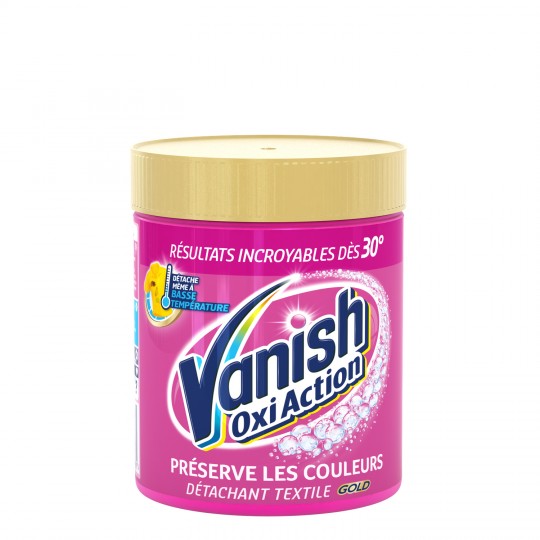 sa formule à l’oxygène actif enlève les taches et rend vos vêtements jusqu’à trois teintes plus blancs________________________! c’est_______________c’est pour ça Vanish blanc est mon truc pour tous les______________Vanish est vos taches s’évanouissent. Et découvrez________________________Vanish gel blanc avec sa boule doseuse spéciale prétraitement